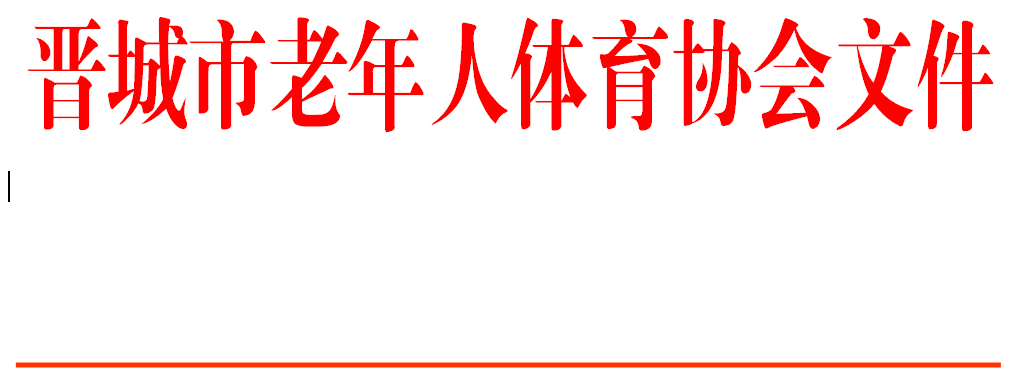 晋市老体字〔2021〕8号关于梅燕峰同志任棋牌专项委员会副秘书长的通知棋牌专项委员会：经主席办公会议2021年3月24日研究，决定增补梅燕峰同志任晋城市老体协棋牌专项委员会副秘书长。晋城市老年人体育协会二〇二一年三月二十四日